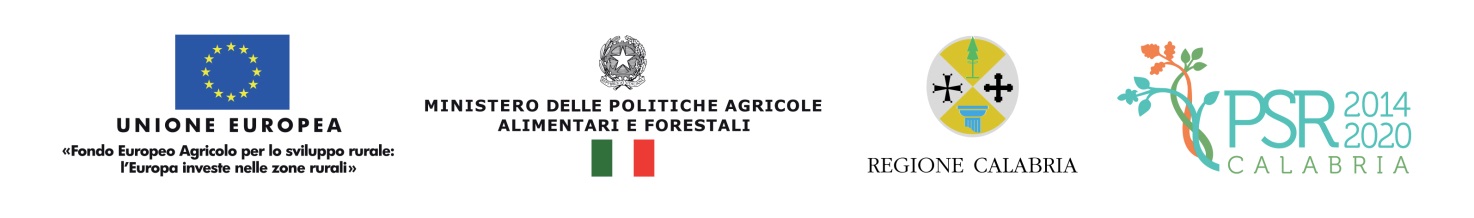  Allegato 6DICHIARAZIONE SOSTITUTIVA DELL’ATTO DI NOTORIETA’(Art. 46 - 47 D.P.R. 28 dicembre 2000, n. 445)(Da produrre per ogni singolo conferitore di prodotto)Il/la sottoscritto/a ________________________ cod. fisc. _____________________nato/a a _____________________________ Prov. ________________ il _____________________ e residente a ___________________ ___prov. _____in via ________________________________n°_____, pec_____________________* tel ______________ mobile___________________ fax_________________ Nella sua qualità di: □ conferitore di prodotto a favore dell’impresa (denominazione) _________________________________ , consapevole che incorrerà in sanzioni penali nel caso di dichiarazioni non veritiere, di formazione o uso di atti falsi e nella perdita dei benefici (ai sensi degli artt. 75 e 76 del DPR n.445/2000) DICHIARAche la quantità di (indicare tipologia prodotto)____________________conferito con media triennale all’impresa è pari a (indicare quantità specificando l’unità di misura)__________________;DICHIARA altresìLimitatamente ai soggetti costituiti in forma associata:di essere consapevole dell’investimento oggetto della domanda di sostegno.Luogo e data, _______________	Il dichiarante	        ____________________(L’indicazione della PEC è obbligatoria e deve essere riferita esclusivamente alla ditta/società)(Ai sensi dell’art. 38 del DPR n. 445/2000, la sottoscrizione non è soggetta ad autenticazione ove sia apposta alla presenza del dipendente addetto a riceverla ovvero la richiesta sia presentata unitamente a copia fotostatica, firmata in originale, di un documento d’identità del sottoscrittore).